07-094 Погрузчик колёсный фронтальный с ковшом емкостью от 0,38 до 0,75 м3 на базе трактора МТЗ 80.1 4х2, грузоподъемность до 0.75 тн, высота погрузки до 2.9 м, вылет ковша 0.7 м, полный вес 4.7 тн, ММЗ Д-243 81 лс, 34 км/час, несколько заводов, с 1980-х г.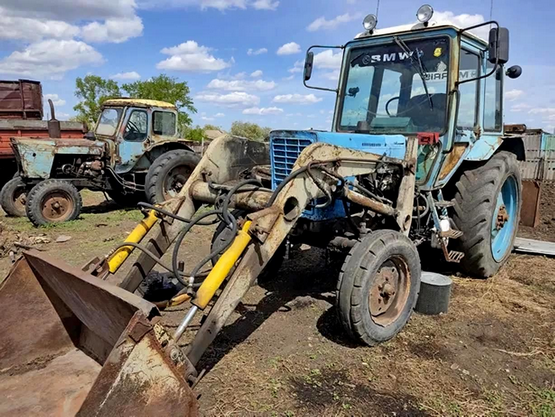  Для начала 1990-х эта модель была серьезным достижением. Погрузчики колесные фронтальные на тракторном шасси в основном изготавливают на базе наиболее распространенных тракторов МТЗ. Погрузочное оборудование монтируется на подготовленное шасси трактора. Привод гидравлических цилиндров производится от гидравлической схемы базовой машины. Управление погрузочным оборудование производится из кабины машиниста. Использование тракторных шасси позволяет значительно снизить стоимость производимых фронтальных погрузчиков по сравнению с машинами на спецшасси. Благодаря своей универсальности, наибольшее распространение погрузчики фронтальные на базе трактора МТЗ получили в коммунальной сфере, в сельском хозяйстве, на строительстве небольших объектов.   Фронтальный погрузчик на базе трактора МТЗ 80.1 предназначен для выполнения строительных, погрузочно-разгрузочных, дорожных и земляных работ. Машина состоит из базового трактора МТЗ-80.1 Беларусь и оборудования фронтального погрузчика.Производители, торговая марка, модель техники, базовое шасси - трактор. Источник: https://www.cdminfo.ru/1.-tehnika-dlya-uborki-ulits/1.49.-pogruzchiki-frontalnyie-na-mtz-/index.htmlООО АЛЕКС технолоджис, Москва.            A LEX 3L, МТЗ-82.1, МТЗ-820, МТЗ-892, МТЗ-920 ОАО Амкодор Минск.           Амкодор 134 МТЗ-80.1, МТЗ-82.1, МТЗ-82.2, МТЗ 320П04, БЕЛАРУС 320 ООО Блюминг Минск.           Блюминг БЛ-320, БЕЛАРУС 320           Блюминг БЛ-750, МТЗ-80; МТЗ-82           Блюминг БЛ-1100, МТЗ-1221 ОАО Мозырский машиностроительный завод Мозыр.Мозырьмаш Беларус 1221П11, "БЕЛАРУС" МТЗ-1221 Мозырьмаш Беларус 920.3П12,"БЕЛАРУС" МТЗ-920.3 Мозырьмаш ПФС-0,75, "БЕЛАРУС" МТЗ-82.1-23 ОАО Михневский ремонтно-механический завод Михнево, Ступинский р-н, МО.         МРМЗ ДЗ-133, МТЗ-80УК; МТЗ-82УК ОАО Орелстроймаш Орел.         Орелстроймаш ДЗ-133, МТЗ-80; МТЗ-82 ОАО Пинский завод средств малой механизации Пинск.         Пинский завод СММ ПО-26, "Беларус" МТЗ-82П ОАО Сальсксельмаш п. Гигант, Сальский р-н, Ростовская обл.,           Сальсксельмаш ПКУ-0,8 1075 (оборудование), МТЗ-80; МТЗ-82,50/52 ОАО Сарэкс Саранск, Мордовская Республика          САРЭКС ПУ-1 (МТЗ-1221.2), МТЗ-1221.2         САРЭКС ПУ-1 (МТЗ-826), МТЗ-826 Тракторы МТЗ-82.1 и МТЗ-80.1  Тракторы МТЗ 80-ой серии (Беларус 80.1 и Беларус 82.1), выпускаемые Минским тракторным заводом, стали настоящей легендой отечественной тракторной промышленности. Эти неприхотливые колесные тракторы прочно заняли ведущие места во многих отраслях хозяйства СССР, являясь самыми массовыми тракторами в истории. Универсально-пропашные тракторы МТЗ-80.1.и МТЗ-82.1 производятся с 1974 года, однако, славная история этих машин начинает отсчет еще с середины XX века, когда в 1957 году началось массовое производство тракторов МТЗ-5 и полноприводного МТЗ-7. В те годы сельскому хозяйству СССР была остро необходима современная, массовая и надежная техника, и этот трактор, разработанный минскими конструкторами, быстро оправдал все самые смелые ожидания. С тех пор машина дважды подвергалась глубокой модернизации: в 1962 (МТЗ-50) и 1974 (МТЗ-80) годах. Тракторы имеют традиционную компоновку полурамной конструкции с несущими картерами агрегатов трансмиссии, двигатель расположен спереди на полураме, задние колеса ведущие, увеличенного размера, передние колеса направляющие (модификация 80.1) или ведущие и направляющие (модификация 82.1). На тракторы устанавливается дизельный двигатель Д-243 жидкостного охлаждения, номинальной мощностью 59,6 кВт, выпускаемый Минским моторным заводом (ММЗ). Трансмиссия – механическая, с сухой однодисковой муфтой сцепления и 9-ступенчатой коробкой передач с понижающим редуктором, обеспечивающей движение на 18 передачах переднего и 4-х передачах заднего хода. Рулевое управление – гидрообъемное, с насосом-дозатором и исполнительным гидроцилиндром. Продуманная и надежная гидронавесная система обеспечивает возможность агрегатирования тракторов с самым разнообразным сельскохозяйственным оборудованием – навесным, полунавесным и прицепным. Основным отличием модификаций 80.1 и 82.1 от базовых МТЗ-80 и МТЗ-82 является модернизированная кабина: у современных машин она большая и комфортабельная, обладает отличным обзором и улучшенными условиями труда оператора, а также, что немаловажно, соответствует повышенным требованиям к безопасности.  Одной из причин популярности тракторов МТЗ 80.1 и 82.1 стала их приспособленность к использованию в качестве базовых шасси для строительных, дорожных, коммунальных и иных специализированных машин, что дает возможность широко использовать эти тракторы не только в сельскохозяйственном производстве, но и во многих других сферах деятельности. Трактор МТЗ Беларус 80.1 с фронтальным погрузчиком Трактор МТЗ Беларус 80.1 с фронтальным погрузчиком Габаритные размеры (ДхШхВ), мм5260х1970х2940Колёсная формула4 х 2Эксплуатационная масса, не более, кг4650Тип двигателярядный дизель жидкостного охлажденияМодельД-243Мощность, кВт (л. с.)60 (81)Число цилиндров, шт.4Рабочий объем, л4,75Удельный расход топлива, г/кВтчне более 235Насос гидросистемышестеренный, подача не менее 45 л/минЕмкость топливного бака, л130Фронтальный погрузчикФронтальный погрузчикНоминальная грузоподъемность ковша, кг750Максимальная высота разгрузки, мм2900Высота разгрузки (при угле выгрузки 45°), мм2500 - 2650Вылет ковша при разгрузке, мм700Ширина режущей кромки ковша, м1600-1970Вместимость ковша, м³0,38 – 0,75Трактор МТЗ-80.1 (колесная формула 4 х 2)Трактор МТЗ-80.1 (колесная формула 4 х 2)Длина х Ширина х Высота, мм3835 х 1970 х 2765Конструктивная скорость, км/ч34Конструкционная масса, кг3345Размеры шин:Размеры шин:передних колес9-20задних колес15,5 R38ДвигательДвигательТип4 тактный рядный дизель с непосредственным впрыском топливаМодельД-243Мощность, кВт (л. с.)60 (81)Число цилиндров, шт.4Рабочий объем, л4,75Емкость топливного бака, л130ТрансмиссияТрансмиссияМуфта сцеплениясухая, однодисковая, постоянно замкнутаяКоробка передачмеханическая, ступенчатаяЧисло передач: вперед/назад18/4Гидронавесная системаГидронавесная системаМаксимальное давление, МПа20Производительность насоса, л/мин.45Емкость бака гидросистемы и рулевого управления, л25Задний ВОМ: 
независимый I, об/миннезависимый II, об/мин5401000